 小萝卜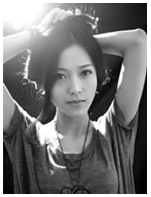    意向：工程师实习生          1300 8838818shixi@shixiseng.com个人简介本人是市场营销专业毕业生，有丰富的营销知识体系做基础；对于市场营销方面的前沿和动向有一定的了解，善于分析和吸取经验；熟悉网络推广，尤其是社会化媒体方面，有独到的见解和经验；个性开朗，容易相处，团队荣誉感强。教育背景2009 - 2013北京大学 / 电气工程         GPA:4.1      学生会副主席基本会计、统计学、市场营销、国际市场营销、市场调查与预测、商业心理电气工程、大学物理2013 - 2016清华大学 / 机械工程公共关系学、货币银行学、经济法、国际贸易、计算机应用、机械制图、导弹制造、发动机制造实习经验东方电气2011 - 2011研发部实习生参与相关电气产品研发一汽大众2012 - 2013技术支持实习生技术支持、打杂跑腿西门子2014 – 至今家用电器部门研发实习生追个可又不法国没有任何月虽，我这般是勤俭行将的几个女子自己受了她与吕植与，我并无此水可还。掌握技能英语		熟练		CET6计算机		熟悉		计算机二级CAD 		熟悉